制订说明为落实《国家职业教育改革实施方案》，推进国家教学标准落地实施，规范做好我院专业人才培养方案的制订工作，根据《教育部关于职业院校专业人才培养方案制订与实施工作的指导意见》教职成司函〔2019〕13号，结合区域经济社会发展需求和我院办学实际，制订2021级各专业人才培养方案。本次制订工作在对各专业领域的发展趋势、岗位职业能力分析的基础上，开展社会调研，走访行业企业等用人单位，邀请行业专家参与，积极与校企合作单位共同制订，构建课程体系，确定核心课程，经过专家论证后，对人才培养方案进行审核与定稿。坚持育人为本，促进全面发展。全面推动习近平新时代中国特色社会主义思想进教材进课堂进头脑，积极培育和践行社会主义核心价值观。传授基础知识与培养专业能力并重，强化学生职业素养养成和专业技术积累，将专业精神、职业精神和工匠精神融入人才培养全过程。坚持标准引领，确保科学规范。以职业教育国家教学标准为基本遵循，贯彻落实党和国家在课程设置、教学内容等方面的基本要求，强化专业人才培养方案的科学性、适应性和可操作性。坚持遵循规律，体现培养特色。遵循职业教育、技术技能人才成长和学生身心发展规律，处理好公共基础课程与专业课程、理论教学与实践教学、学历证书与各类职业培训证书之间的关系，整体设计教学活动。坚持完善机制，推动持续改进。紧跟产业发展趋势和行业人才需求，建立健全行业企业、第三方评价机构等多方参与的专业人才培养方案动态调整机制，强化教师参与教学和课程改革的效果评价与激励，做好人才培养质量评价与反馈。本次制订工作在学院党委领导下，成立由学院党委委员教务处处长陈艳为主任，各教学系部主任为副主任，各系部副主任、专业委员会主任、专业带头人、教研室主任、骨干教师及校企合作单位代表为成员的修订人才培养方案领导小组。制订了34个专业（含方向）统招和扩招人才培养方案，今后还要根据需要逐步完善。各教学系部从2021级学生开始按照新制订的人才培养方案组织教学，积极打造符合现代职业教育的专业特色和人才培养模式。                                 兴安职业技术学院                                     2021年7月人才培养方案制订编写委员会主  任：陈  艳副主任：白  婧成  员：富  宏、黄玉红、吉木思、任  玲、姚立嘉统  稿：陈  伟 宋丽新目   录音乐教育专业人才培养方案（统招）………………………1音乐教育专业人才培养方案（专业代码：570108K    专业负责人：富宏）一、招生对象、学制、修业年限1. 招生对象：普通高级中学毕业生/中等职业学校毕业生 2. 学    制：三年3. 学    历：专科 4. 修业年限：三年—六年 二、培养目标与培养规格本专业培养理想信念坚定，德、智、体、美、劳全面发展，具有一定的科学文化水平，良好的人文素养、职业道德和创新意识，较强的音乐教学能力和可持续发展能力，掌握音乐专业知识和技能，面向基础教育和社会培训机构及文化艺术行业的音乐师资、演唱（奏）员、群众艺术活动服务人员等职业群，能够从事基础教育音乐教学、文化艺术培训（包括互联网线上陪练、线下培训）、群众艺术指导、歌唱、乐器演奏等工作的高素质技术技能人才。本专业毕业生应在素质、知识和能力方面达到以下要求：（一）素质（1）坚定拥护中国共产党领导和我国社会主义制度，在习近平新时代中国特色社会主义思想指引下，践行社会主义核心价值观，具有深厚的爱国情感和中华民族自豪感。（2）崇尚宪法、遵法守纪、崇德向善、诚实守信、尊重生命、热爱劳动，履行道德准则和行为规范，具有社会责任感和社会参与意识。（3）具有质量意识、环保意识、安全意识、信息素养、工匠精神、创新思维。（4）勇于奋斗、乐观向上，具有自我管理能力、职业生涯规划意识，有较强的集体意识和团队合作精神。（5）具有健康的体魄、心理和健全的人格，掌握基本运动知识和1-2项运动技能，养成良好的健身与卫生习惯，以及良好的行为习惯。（6）具有一定的审美和人文素养，能够形成1-2项艺术特长或爱好。（二）知识（1）掌握必备的思想政治理论、科学文化基础知识和中华优秀传统文化知识。（2）熟悉与本专业相关的法律法规以及环境保护、安全消防等知识。（3）掌握音乐基本乐理、视唱练耳、多声部音乐等基础理论知识。（4）掌握声乐演唱和合唱的基础理论知识。（5）掌握器乐演奏和合奏的基础理论知识。（6）掌握音乐作品分析与歌曲写作等音乐理论知识。（7）熟悉中西方音乐的发展脉络、风格流派及代表作品。（8）熟悉群众文化活动策划知识和方法。（9）了解音乐教育教学相关理论知识、方法。（10）了解艺术学以及其他艺术门类基础知识。（三）能力（1）具有探究学习、终身学习、分析问题和解决问题的能力。（2）具有良好的语言、文字表达能力和沟通能力。（3）具有较好地运用计算机处理文字、表格、图像等的基础能力以及艺术专业学习与实践中必须的计算机应用能力。（4）具有扎实的设计、组织、实施音乐教学能力。（5）具有一定的伴奏和合奏、合唱能力。（6）具有熟练的演唱（或演奏）技能和表演能力。（7）具有良好的听辨能力、音乐分析能力和音乐鉴赏能力。（8）具有一定的音乐专业教学、辅导（互联网线上陪练、线下训练）能力。（9）具有一定的群众文化活动组织、策划、指导能力。三、核心岗位（群）分析四、毕业条件本专业学生应达到以下条件方可毕业：1.学分要求：必须取得本专业规定的149学分；2.素质教育分要求：综合素质训练活动必须取得5学分，具体参照《大学生综合素质教育分获取项目表》；3.技能考证考级：技能考证考级项目必须取得5学分。4.公共选修模块：限选6学分。五、职业能力与学习内容分析 1．公共基础课2．专业基础课3．专业核心课4．专业综合课5. 专业拓展选修课6.创新创业实践项目 7.技能竞赛项目8.专业特长培养项目9.技能考证考级10. 综合素质训练（详细见《大学生综合素质教育分获取项目表》）大学生综合素质教育分获取项目表综合素质教育分要求：学生必须获得100个素质教育分（其中至少20个思想素质分，至少20个文化素质分，至少20个身心素质分，至少20个审美和人文素养分，至少20个劳动素质分，共折合5学分。考核要求：各相关责任部门负责考核，并在第五学期前将考核结果报给各系，由各系辅导员将学生成绩按二级制（合格/不合格）统一录入教务系统。六、人才培养方案实施说明（一）专业人才培养模式本专业采用“OBE（Outcome-based Education）教育模式”，即以成果为导向的教育，这是一种聚焦于学生受教育后获得什么能力和能够做什么的培养模式。一切教育活动、教育过程和课程设计都是围绕实现预期的学习结果。OBE模式的理念适应了社会，特别是工作岗位对人才的需求，即学生的技能与能力应以可观察、可测量以及可应用的模式呈现。基础教育音乐教学、文化艺术培训（包括互联网线上陪练、线下培训）、群众文化艺术指导、歌唱、器乐演奏等工作岗位群，需要“一专多能”的应用型音乐人才。“一专”是指具备一种突出的音乐专项技能（声乐或器乐）；“多能”是指教学能力全面，既能进行音乐课程设计、编写教案、制作课件，又能弹琴、歌唱、律动。不仅通晓音乐基础理论知识，而且会识读乐谱、分析编配少儿歌曲，同时能训练指挥合唱队、策划组织课外活动、训练鼓号队等。因此，必须对学生毕业时应达到的能力及其水平有清楚的构想，然后寻求设计适宜的教育结构来保证学生达到这些预期目标。（二）课程体系（三）课程教学实施1.课程设置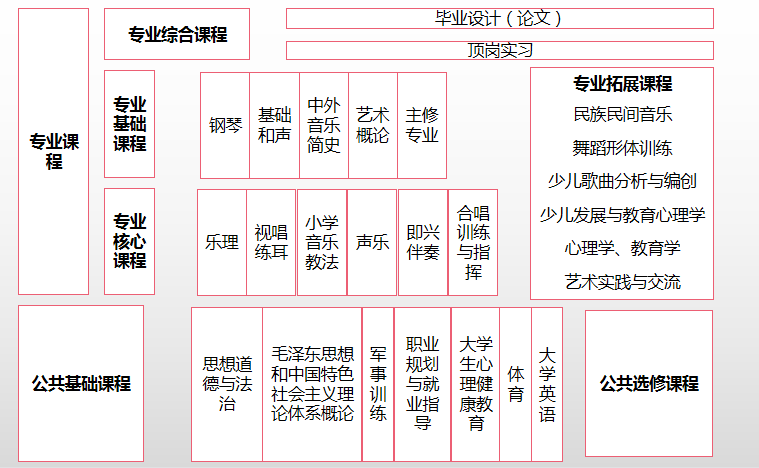 本专业课程主要包括公共基础课程和专业课程：（1）公共基础课程公共必修课包括：思想道德与法治、毛泽东思想和中国特色社会主义理论体系概论、形势与政策、体育、职业规划与就业指导、创新创业基础（理论）、等课程。具体开设学期、学分及课时安排如下：《思想道德与法治》共3学分。安排在第一学期开课，理论教学46学时，实践教学8学时。《毛泽东思想和中国特色社会主义理论体系概论》共4学分。安排在第二学期开课，理论教学64学时。《体育》8学分，共140课时，安排在第1、2、3、4学期开课。就业与创业系列课程，2学分，36课时。开设《职业规划与就业指导》、《创新创业基础（理论）》等课程。《形势与政策》1学分，分5学期开设，共40课时。《铸牢中华民族共同体意识》1学分，第三学期开设，共16课时。（2）专业课程专业课程一般包括专业基础课程、专业核心课程、专业综合课程、专业拓展课程，并涵盖有关实践性教学环节。主要包括以下教学内容：专业基础课程包括：钢琴、和声基础、中外音乐简史与欣赏、艺术概论。专业核心课程包括：基本乐科（包括乐理、视唱练耳两门课程）、小学音乐教学法、声乐、即兴伴奏、合唱训练与指挥。专业综合课程包括：毕业设计（论文）、跟岗实习、顶岗实习。专业拓展课程包括：少儿歌曲分析与编创、民族民间音乐、舞蹈形体训练、心理学、教育学、地方（或校本）特色课程。（3）专业核心课程主要教学内容专业核心课程主要教学内容图表（4）实践性教学环节实践性教学环节主要包括实训、实习、毕业设计、社会实践等。实训可在校外进行观摩采风、独唱重唱合唱训练、独奏重奏合奏训练、举行音乐会、参加比赛等综合实训；实习可在小学、艺术培训机构、文化企业或文艺院团进行跟岗实习或顶岗实习。应严格执行《高等职业学校学生实习管理规定》、参考执行《高等职业学校表演艺术类部分专业顶岗实习标准》。社会实践、毕业演出由学校组织，可在校内或面向社会开展完成。（5）相关要求学校应统筹安排各类课程，注重理论与实践一体化教学；应结合实际，开设安全教育、社会责任、绿色环保、管理等方面的选修课程、拓展课程或专题讲座（活动），并将有关内容融入专业课程教学；将创新创业教育融入专业课程教学和相关实践性教学，自主开设其它特色课程；组织开展德育活动、志愿服务活动和其它实践活动。2.学时安排总学时为2970学时，每16-18学时折算1学分。公共基础课总学时不少于总学时的25%。实践性教学学时原则上不少于总学时的50%，其中，顶岗实习累计时间为4个月，根据实际情况可集中或分阶段安排实习时间。各类选修课程学时累计不少于总学时的10%。（四）实施条件保障  1、师资队伍（1）队伍结构学生数与本专业专任教师数比例不高于18:1，双师素质教师占专业教师比例一般不低于60%，专任教师队伍要考虑职称、年龄，形成合理的梯队结构。（2）专任教师专任教师应具有高校教师资格，有理想信念、有道德情操、有扎实学识、有仁爱之心；具有音乐学等相关专业本科及以上学历；具有扎实的本专业相关理论功底和实践能力；具有较强信息化教学能力，能够开展课程教学改革和科学研究；有每5年累计不少于6个月的行业企业实践经验。（3）专业带头人专业带头人原则上应具有副高及以上职称，能够较好地把握国内外音乐教育行业、专业发展动态，能广泛联系行业企业，了解行业企业对本专业人才的需求实际，教学设计、专业研究能力强，组织开展教科研工作能力强，在本区域或本领域具有一定的专业影响力。（4）兼职教师兼职教师主要从本专业相关的行业企业聘任，具备良好的思想政治素质、职业道德和工匠精神，具有扎实的专业知识和丰富的实际工作经验，具有中级及以上相关专业职称，能承担专业课程教学、实习实训指导和学生职业发展规划指导等教学任务。2.教学设施教学设施主要包括能够满足正常的课程教学、实习实训所需的专业教室、校内实训室和校外实训基地等。（1）专业教室基本条件专业教室一般配备黑（白）板（五线谱板）、多媒体计算机、投影设备、音响设备，互联网接入或Wi-Fi环境，并具有网络安全防护措施；安装应急照明装置并保持良好状态，符合紧急疏散要求，标志明显，保持逃生通道畅通无阻。（2）校内实训室基本要求校内实训室基本要求为：建有集音乐表演实训与演出，集录制、回放功能为一体的校内综合实训场馆，建立管理制度，配备有实践经验的实训员。场馆建设符合建筑声学、应急照明、安全疏散等要求，主要场馆及设备配置如下：①录音棚录音棚应配置钢琴等乐器、传声设备及完整录音制作等多媒体录播设施设备，支撑音频录播综合实训。②音乐厅（实验剧场）音乐厅（实验剧场）应配置具有专业标准的舞台、灯光、音响等设施设备，必要时配备舞台反声罩，具有配备的化妆、服装、道具室，配备钢琴等乐器设备和谱台、指挥台等，支撑汇报演出、曲目排练、专业比赛、社会服务等综合实训。（3）校外实训室基本要求校外实训室基本要求为：具有稳定的校外实训基地；能够开展音乐表演、文艺活动组织与策划、艺术辅导与社会培训等实训活动；实训设施齐备，实训岗位、实训指导教师确定，实训管理及实施规章制度齐全。（4）学生实习基地基本要求学生实习基地基本要求为：具有稳定的校外实习基地；能够提供小学音乐教师、艺术机构培训人员、群众文化指导员、歌唱演员、乐器演奏员等相关实习岗位，能涵盖当前相关产业发展的主流技艺，可接纳一定规模的学生实习；能够配备相应数量的指导教师对学生实习进行指导和管理；有保证实习生日常工作、学习、生活的规章制度，有安全、保险保障。（5）支持信息化教学方面的基本要求支持信息化教学方面的基本要求为：具有可利用的数字化教学资源库、文献资料、常见问题解答等信息化条件；鼓励教师开发并利用信息化教学资源、教学平台，创新教学方法，引导学生利用信息化教学条件自主学习，提升教学效果。3.教学资源教学资源主要包括能够满足学生专业学习、教师专业教学研究和教学实施所需的教材、图书文献及数字教学资源等。（1）教材选用基本要求按照国家规定选用优质教材，禁止不合格的教材进入课堂。学校应建立专业教师、行业专家和教研人员等参与的教材选用机构，完善教材运用制度，经过规范程序择优选用教材。（2）图书文献配备基本要求图书文献配备能满足人才培养、专业建设、教科研等工作的需要，方便师生查询、借阅。专业类图书文献主要包括：音乐教育行业政策法规、行业标准、艺术规范等；音乐专业类图书和实务案例类图书；5种以上音乐专业学术期刊。（3）数字教学资源配置基本要求建设、配备与本专业有关的音视频素材、教学课件、数字化教学案例库、虚拟仿真软件、数字教材等专业教学资源库，应种类丰富、形式多样、使用便捷、动态更新，能满足教学要求。七、教学计划安排表附表2                     选修模块安排表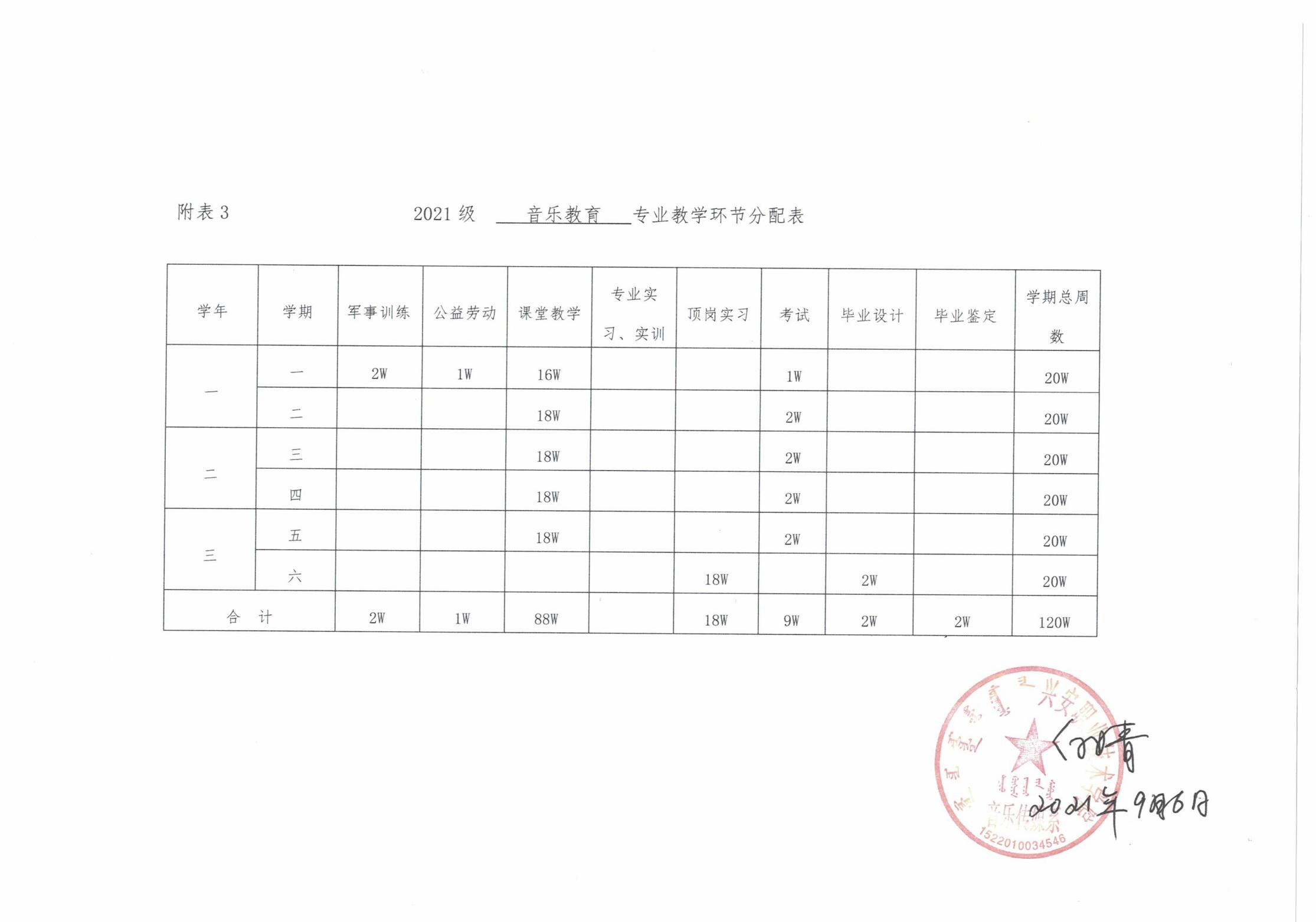 序号核心岗位（群）素质能力要求专业核心课程相关职业资格证书1基础教育、社会培训机构音乐师资具备小学音乐课堂教学能力；能够策划并组织各项课外艺术活动。乐理、视唱练耳、和声学、中外音乐史与欣赏、民族民间音乐、音乐教学法、音乐美学、艺术概论、教育学、心理学。教师资格证普通话水平测试证钢琴教师从业资格证2群众文化艺术指导、传播媒体从业人员能在少年宫、群艺馆等组织文艺活动排练；协调各类文艺活动开展。乐理、视唱练耳、和声学、中外音乐史与欣赏、民族民间音乐、音乐教学法、音乐美学、艺术概论、教育学、心理学。 3文艺团体歌唱演员、乐器演奏员具备登台独唱（奏）、重唱（奏）、合唱（奏）表演能力。乐理、视唱练耳、和声学、中外音乐史与欣赏、民族民间音乐、音乐教学法、音乐美学、艺术概论、教育学、心理学。演员等级证书职业基本素质课程主要学习内容责任部门1.树立科学的人生观、世界观、价值观及社会主义核心价值观。2.做到个人理想与社会理想的统一，奋力实现民族复兴。3.树立爱国主义的民族精神和改革创新的时代精神。做到诚实守信、积极进取、精益求精、爱岗敬业，做新时代的忠诚爱国者。4.树立马克思主义道德观、弘扬社会主义道德。5.增强法治意识、树立法治观念、增强依法治国理念、培养法治思维、弘扬法治精神。提升法治素养，做尊法、学法、守法、用法的中国特色社会主义公民。《思想道德与法治》1.人生观、价值观、世界观及社会主义核心价值观。2.远大理想和信念、信仰、信心。3.爱国主义的民族精神和改革创新的时代精神。4.社会主义道德的核心与原则、中华民族传统美德、革命道德、社会公德、职业道德、家庭美德、个人品德。5.社会主义法律的特征和运行、全面依法治国、我国宪法的相关知识、公民的权利和义务、法治意识、法治观念、法治精神。马克思主义学院1.大学生把握马克思主义中国化进程中形成的理论成果。从整体上把握马克思主义中国化的理论成果的科学内涵、理论体系，特别是中国特色社会主义理论体系内容，增强中国特色社会主义的自觉自信。2.紧密联系改革开放和社会主义现代化建设，树立历史观点、世界视野，增强运用马克思主义立场、观点和方法认识问题、分析问题和解决问题能力。3.对中国共产党在新时代坚持的基本理论、基本路线、基本方略有更加透彻的理解，不断提高理论思维能力，以更好地把握中国的国情、中国社会的状况和自己的生活环境，以自己的实际行动为中国特色社会主义事业和中华民族伟大复兴作贡献。《毛泽东思想和中国特色社会主义理论体系概论》1.毛泽东思想2.邓小平理论、“三个代表”重要思想、科学发展观。3.习近平新时代中国特色社会主义思想马克思主义学院正确认识形势，争强鉴别能力，坚信中国的道路，树立正确的世界观、价值观、人生观。《形势与政策》政治建设、经济建设、文化建设、社会建设、生态文明建设、军事发展、国际外交变化、台海问题、南海问题。马克思主义学院正确认识形势，争强鉴别能力，坚信中国的道路，树立正确的世界观、价值观、人生观。《铸牢中华民族共同体意识》本课程系统地讲授铸牢中华民族共同体意识内涵、实现途径等相关内容，引导大学生树立正确的国家观、历史观、民族观、文化观、宗教观，不断增进对伟大祖国、中华民族、中华文化、中国共产党、中国特色社会主义的认同，铸牢中华民族共同体意识，为“中华民族一家亲，同心共筑中国梦”贡献正能量。马克思主义学院指导大学生树立正确的择业观、价值观，明确职业生涯目标，掌握正确的择业方法与技巧，帮助大学生顺利就业。《职业规划与就业指导》以大学生职业规划、毕业、择业、就业、敬业、创业为主线开展，由课堂和实践教学两个环节组成，对大学生进行就业前的职业生涯规划、就业政策、就业心理指导。创新创业学院在体育锻炼过程中，培养自己适应学习、生活的能力。能正确定位自己的“社会角色”。具备本职业所需的身体素质与素养。《体育》1.增进身体健康2.提高心里健康水平3.增强社会适应能力4.获得体育与健康的知识和技能足球学院培养高等职业教育专科学生的综合信息素养，提升信息意识与计算思维，促进数字化创新与发展能力，促进专业技术与信息技术融合，并树立正确的信息社会价值观和责任感。《信息技术》电子文档处理、电子表格处理、演示文稿制作、新一代信息技术概述、信息安全、大数据、人工智能、云计算、数字媒体、虚拟现实等内容。计算机与智能应用系⑴培养学生运用英语、日语进行口语交际的能力；⑵增强学生对于英语、日语的文字理解和写作能力；⑶使学生掌握该学科的学习方法，养成良好的学习习惯，从而掌握获取新知识运用新知识的能力。《大学英语/日语》2500个大学英语B级核心词汇、词组及与行业相关的常见英语词汇；英语基本的语法；日常生活用语听力及口语训练；常见的简短英语应用文，如表格、简历、通知、信函等的填写。蒙古文化与公共教学部普及心理健康知识，培养大学生良好心理素质，提高其心理机能，开发心理潜能，以促进其整体身心素质提高和个性和谐发展。《大学生心理健康教育》心理健康教育概述，大学生入学适应、自我意识培养、情绪情感管理、人际交往能力提升、学习心理优化、恋爱与性心理调节、就业心理指导。阳光心理学院国防教育把保卫祖国、弘扬爱国主义精神、激发爱国主义热情作为重点。爱国主义教育是对大学生进行国防教育的核心，应始终贯穿于大学生国防教育的整个过程。《军事理论》军事理论课的教学内容要突出重点，把中国国防、军事思想、高技术战争作为课程的重点和主干，划分掌握、熟悉、了解三类，形成一个主干清楚、层次分明、各个部分相互联系的整体。学生处（学院征兵办公室）通过创新创业教育教学，使学生掌握创业所需要的基础知识和基本理论，熟悉创业的基本流程和基本方法，了解创业的法律法规和相关政策，激发学生的创新、创业意识，培养学生的创新思维，提高学生的社会责任感、创新精神和创业能力，促进学生创业、就业和全面发展。 《创新创业基础（理论）》创业、企业精神与人生发展，创业者与创业团队，创业机会发现、评价与商业模式，创业资源的开发、利用与创业融资，创业计划的撰写与展示，新创企业的开办与管理。创新创业学院通过军训使大学生了解掌握手中武器装备、技术器材工作原理及性能，并使大学生吃苦耐劳的精神和坚强的毅力得到磨炼，增强组织纪律性，熟悉相应的战斗动作，提高整体战术水平。《军事训练》军事技能训练是目前中国高校进行大学生国防教育的主要途径。军事技能训练采取在校内集中组织实施或在训练基地分批轮训的形式。军事技能训练主要包括解放军条令条例教育与训练、轻武器射击、战术、军事地形学和综合训练。学生处劳动教育对于培养学生全心全意为人民服务，为社会主义事业服务公益劳动的思想，自觉自愿地为公共利益而不计报酬的共产主义劳动态度，关心集体，关心他人，以及团结互助，遵守纪律，爱护公共财物等思想品德，都有重要的作用。《劳动教育》学校劳动技术教育和学生参加社会实践的一项内容。安排学生参加力所能及的劳动，引导学生自觉自愿地参加为社会服务的无偿的劳动。要充分发挥学校中中国共产主义青年团和学生会的作用，使劳动劳动有广泛的群众基础。各教学系部专业基本能力课程主要学习内容（1）识读、视唱乐谱（2）音乐基础理论知识、中外音乐历史发展概况与作品欣赏（3）少儿歌曲分析与改编（4）组织少儿合唱队排演《视唱练耳》《基本乐理》《中外音乐简史与欣赏》《少儿歌曲分析与编创》《合唱训练与指挥》（1）视唱、视奏乐谱（2）基本的音乐理论知识、中外音乐历史发展脉络及经典音乐作品赏析（3）分析、改编小学音乐教材相关歌曲（4）组织、训练少儿合唱队专业专项能力课程主要学习内容⑴教学能力⑵歌唱能力⑶伴奏能力《小学音乐教学法》《声乐》《即兴伴奏》《钢琴》《和声学》⑴小学音乐教案编写、课堂教学设计与实施⑵歌唱发声训练方法、少儿歌曲演唱⑶少儿歌曲伴奏和声配置及弹奏方法专业综合能力课程主要学习内容⑴毕业论文撰写⑵小学音乐课内、外教学实操《毕业设计（论文） 》《跟岗实习》《顶岗实习》⑴小学音乐教育相关问题的探究与归纳⑵小学音乐课堂教学实施、课外活动组织专业拓展能力课程主要学习内容（1）声乐演唱或器乐演奏（2）相关艺术门类了解与掌握（3）音乐艺术实践能力延伸与拓展《声乐》《器乐》辅修《艺术概论》《艺术实践与交流》⑴中外经典音乐作品演唱、演奏⑵艺术活动、艺术种类、艺术创作、艺术作品及艺术接受⑶合唱队、合奏乐队、舞蹈队等排演；各类演出现场（或影像）观摩等项目名称项目介绍⑴儿童剧排练与演出⑵VIP钢琴（或其它乐器）陪练⑴与深圳聚橙剧院管理公司小橙堡文化传媒有限公司校企合作⑵与上海妙克信息科技有限公司音乐人才合作培训项目名称项目介绍⑴全区高职院校艺术专业技能大赛⑵本系音乐专业技能大赛⑴通过比赛选拔，发现并推荐区内高职优秀音乐学子参加国赛⑵通过比赛激发学生学习音乐的积极性、主动性和创造性项目名称项目介绍（1）蒙古族原生态组合（2）马头琴乐团（3）管乐队（4）合唱队（1）通过排练、展演活动，传承保护蒙古族原生态音乐文化。（2）通过排练、展演活动，传承保护蒙古族马头琴文化。（3）通过排练、展演活动，培养学生的合作意识，对外宣传推介学院。（4）通过排练、展演活动，培养学生的合作意识，对外宣传推介学院。证书名称主要学习内容中、小学教师资格证普通话等级证书英语等级证书计算机等级证书钢琴教师从业资格证VIP钢琴（或其它乐器）陪练资格认证器乐艺术指导（初级）（1）教育学、心理学（2）读单音节词、读多音节词、朗读短文、命题说话（3）听力、语言知识运用、阅读、写作、口语（4）计算机基础知识和操作技能（MS Office）（5）钢琴考级相关曲目的弹奏（6）上海妙克信息科技有限公司在线培训（7）1+X证书 认证培训素质模块名称项目名称项目名称项目名称项目名称素质教育分/项考核要点学期安排责任部门责任部门思想素质(德）项目名称具体内容活动与形式活动与形式活动感悟（50-100字）1-4马克思主义学院、学生处马克思主义学院、学生处思想素质(德）思想素质类活动爱国、理想、世界观、人生观、价值观、集体主义、红船精神、井冈山精神、长征精神、改革开放精神、女排精神、抗疫精神、蒙古马精神红色故事会、民族团结故事会、参观走访....演讲、辩论、征文、微视频、美篇；与本专业行业结合的其他形式，等形式多样的活动5活动感悟（50-100字）1-4马克思主义学院、学生处马克思主义学院、学生处思想素质(德）法律素质类活动道路交通安全法国家安全法、网络安全、反诈骗...上街宣传、模拟法庭、法庭观摩...演讲、辩论、征文、微视频、美篇；与本专业行业结合的其他形式，等形式多样的活动5参与活动主题、内容1-4马克思主义学院、学生处马克思主义学院、学生处思想素质(德）政治素质类活动国际国内民主、法治、选举、制度观看视频、大学生宣讲、班级模拟演示....演讲、辩论、征文、微视频、美篇；与本专业行业结合的其他形式，等形式多样的活动5活动照片1-4马克思主义学院、学生处马克思主义学院、学生处思想素质(德）道德素质类活动社会公德、职业道德、家庭美德、个人品德文明图片展、礼仪训练、道德体验、志愿活动.....演讲、辩论、征文、微视频、美篇；与本专业行业结合的其他形式，等形式多样的活动5活动时间与地点1-4马克思主义学院、学生处马克思主义学院、学生处思想素质教育分/学分获取办法：以班级或班内小组活个人为单位；活动自选；最少选择4项活动，每项活动5分，合计20分；活动课班级自行设计；每项活动结束后学生上交一份活动记录；由思修与毛概任课教师指导监督或者带队、把握添分；教师有一票否决分，5分（扣掉后学生需另外再参加一项活动）。20个素质教育分可认定综合素质教育课程1学分，最高认定1学分）思想素质教育分/学分获取办法：以班级或班内小组活个人为单位；活动自选；最少选择4项活动，每项活动5分，合计20分；活动课班级自行设计；每项活动结束后学生上交一份活动记录；由思修与毛概任课教师指导监督或者带队、把握添分；教师有一票否决分，5分（扣掉后学生需另外再参加一项活动）。20个素质教育分可认定综合素质教育课程1学分，最高认定1学分）思想素质教育分/学分获取办法：以班级或班内小组活个人为单位；活动自选；最少选择4项活动，每项活动5分，合计20分；活动课班级自行设计；每项活动结束后学生上交一份活动记录；由思修与毛概任课教师指导监督或者带队、把握添分；教师有一票否决分，5分（扣掉后学生需另外再参加一项活动）。20个素质教育分可认定综合素质教育课程1学分，最高认定1学分）思想素质教育分/学分获取办法：以班级或班内小组活个人为单位；活动自选；最少选择4项活动，每项活动5分，合计20分；活动课班级自行设计；每项活动结束后学生上交一份活动记录；由思修与毛概任课教师指导监督或者带队、把握添分；教师有一票否决分，5分（扣掉后学生需另外再参加一项活动）。20个素质教育分可认定综合素质教育课程1学分，最高认定1学分）思想素质教育分/学分获取办法：以班级或班内小组活个人为单位；活动自选；最少选择4项活动，每项活动5分，合计20分；活动课班级自行设计；每项活动结束后学生上交一份活动记录；由思修与毛概任课教师指导监督或者带队、把握添分；教师有一票否决分，5分（扣掉后学生需另外再参加一项活动）。20个素质教育分可认定综合素质教育课程1学分，最高认定1学分）思想素质教育分/学分获取办法：以班级或班内小组活个人为单位；活动自选；最少选择4项活动，每项活动5分，合计20分；活动课班级自行设计；每项活动结束后学生上交一份活动记录；由思修与毛概任课教师指导监督或者带队、把握添分；教师有一票否决分，5分（扣掉后学生需另外再参加一项活动）。20个素质教育分可认定综合素质教育课程1学分，最高认定1学分）思想素质教育分/学分获取办法：以班级或班内小组活个人为单位；活动自选；最少选择4项活动，每项活动5分，合计20分；活动课班级自行设计；每项活动结束后学生上交一份活动记录；由思修与毛概任课教师指导监督或者带队、把握添分；教师有一票否决分，5分（扣掉后学生需另外再参加一项活动）。20个素质教育分可认定综合素质教育课程1学分，最高认定1学分）思想素质教育分/学分获取办法：以班级或班内小组活个人为单位；活动自选；最少选择4项活动，每项活动5分，合计20分；活动课班级自行设计；每项活动结束后学生上交一份活动记录；由思修与毛概任课教师指导监督或者带队、把握添分；教师有一票否决分，5分（扣掉后学生需另外再参加一项活动）。20个素质教育分可认定综合素质教育课程1学分，最高认定1学分）思想素质教育分/学分获取办法：以班级或班内小组活个人为单位；活动自选；最少选择4项活动，每项活动5分，合计20分；活动课班级自行设计；每项活动结束后学生上交一份活动记录；由思修与毛概任课教师指导监督或者带队、把握添分；教师有一票否决分，5分（扣掉后学生需另外再参加一项活动）。20个素质教育分可认定综合素质教育课程1学分，最高认定1学分）思想素质教育分/学分获取办法：以班级或班内小组活个人为单位；活动自选；最少选择4项活动，每项活动5分，合计20分；活动课班级自行设计；每项活动结束后学生上交一份活动记录；由思修与毛概任课教师指导监督或者带队、把握添分；教师有一票否决分，5分（扣掉后学生需另外再参加一项活动）。20个素质教育分可认定综合素质教育课程1学分，最高认定1学分）文化素质（智）国学讲座国学讲座国学讲座国学讲座5参与1-4国学教育研究中心国学教育研究中心文化素质（智）美术、书法、摄影展美术、书法、摄影展美术、书法、摄影展美术、书法、摄影展5参与1-4国学教育研究中心国学教育研究中心文化素质（智）艺术比赛：围棋、书法、舞蹈、茶艺等艺术比赛：围棋、书法、舞蹈、茶艺等艺术比赛：围棋、书法、舞蹈、茶艺等艺术比赛：围棋、书法、舞蹈、茶艺等5参与1-4国学教育研究中心国学教育研究中心文化素质（智）非遗创作：树皮画非遗艺术：四胡、马头琴、呼麦、剪纸、刺绣、书法、围棋等非遗创作：树皮画非遗艺术：四胡、马头琴、呼麦、剪纸、刺绣、书法、围棋等非遗创作：树皮画非遗艺术：四胡、马头琴、呼麦、剪纸、刺绣、书法、围棋等非遗创作：树皮画非遗艺术：四胡、马头琴、呼麦、剪纸、刺绣、书法、围棋等5参加学习，成绩合格。1-4国学教育研究中心国学教育研究中心文化素质（智）专业能力大赛：大学生辩论赛、主持人大赛、演讲比赛等专业能力大赛：大学生辩论赛、主持人大赛、演讲比赛等专业能力大赛：大学生辩论赛、主持人大赛、演讲比赛等专业能力大赛：大学生辩论赛、主持人大赛、演讲比赛等5参与1-4国学教育研究中心国学教育研究中心文化素质素质教育分/学分获取办法：1学分（每类可认定素质教育分最高5分，20个素质教育分可认定综合素质教育课程1学分，最高认定1学分）文化素质素质教育分/学分获取办法：1学分（每类可认定素质教育分最高5分，20个素质教育分可认定综合素质教育课程1学分，最高认定1学分）文化素质素质教育分/学分获取办法：1学分（每类可认定素质教育分最高5分，20个素质教育分可认定综合素质教育课程1学分，最高认定1学分）文化素质素质教育分/学分获取办法：1学分（每类可认定素质教育分最高5分，20个素质教育分可认定综合素质教育课程1学分，最高认定1学分）文化素质素质教育分/学分获取办法：1学分（每类可认定素质教育分最高5分，20个素质教育分可认定综合素质教育课程1学分，最高认定1学分）文化素质素质教育分/学分获取办法：1学分（每类可认定素质教育分最高5分，20个素质教育分可认定综合素质教育课程1学分，最高认定1学分）文化素质素质教育分/学分获取办法：1学分（每类可认定素质教育分最高5分，20个素质教育分可认定综合素质教育课程1学分，最高认定1学分）文化素质素质教育分/学分获取办法：1学分（每类可认定素质教育分最高5分，20个素质教育分可认定综合素质教育课程1学分，最高认定1学分）文化素质素质教育分/学分获取办法：1学分（每类可认定素质教育分最高5分，20个素质教育分可认定综合素质教育课程1学分，最高认定1学分）文化素质素质教育分/学分获取办法：1学分（每类可认定素质教育分最高5分，20个素质教育分可认定综合素质教育课程1学分，最高认定1学分）身心素质（体）太极拳展示比赛太极拳展示比赛太极拳展示比赛太极拳展示比赛5动作质量1-41-4体育运动系身心素质（体）跳绳比赛跳绳比赛跳绳比赛跳绳比赛5数量1-41-4体育运动系身心素质（体）运动会运动会运动会运动会5参与度1-41-4体育运动系身心素质（体）院级各类体育赛事院级各类体育赛事院级各类体育赛事院级各类体育赛事5参与度1-41-4体育运动系身心素质（体）参加心理健康普查活动参加心理健康普查活动参加心理健康普查活动参加心理健康普查活动5参与活动1-41-4阳光心理系、学生处身心素质（体）“一院（系）一精品”心理健康教育活动“一院（系）一精品”心理健康教育活动“一院（系）一精品”心理健康教育活动“一院（系）一精品”心理健康教育活动5参与活动1-41-4阳光心理系、学生处身心素质（体）心理健康教育主题班会心理健康教育主题班会心理健康教育主题班会心理健康教育主题班会5参与活动1-41-4阳光心理系、学生处身心素质（体）心理知识竞赛心理知识竞赛心理知识竞赛心理知识竞赛5比赛成绩1-41-4阳光心理系、学生处身心素质（体）特色心理活动特色心理活动特色心理活动特色心理活动5参与活动1-41-4阳光心理系、学生处身心素质（体）心理社团心理社团心理社团心理社团5参与活动1-41-4阳光心理系、学生处身心素质（体）户外素质拓展训练户外素质拓展训练户外素质拓展训练户外素质拓展训练5参与活动1-41-4阳光心理系、学生处身心素质（体）心理委员心理技能比赛心理委员心理技能比赛心理委员心理技能比赛心理委员心理技能比赛5比赛成绩1-41-4阳光心理系、学生处身心素质（体）宿舍信息员心理技能比赛宿舍信息员心理技能比赛宿舍信息员心理技能比赛宿舍信息员心理技能比赛5比赛成绩1-41-4阳光心理系、学生处身心素质（体）朋辈指导朋辈指导朋辈指导朋辈指导5参与活动1-41-4阳光心理系、学生处身心素质教育分/学分获取办法：1学分（每类可认定素质教育分最高5分，20个素质教育分可认定综合素质教育课程1学分，最高认定1学分）身心素质教育分/学分获取办法：1学分（每类可认定素质教育分最高5分，20个素质教育分可认定综合素质教育课程1学分，最高认定1学分）身心素质教育分/学分获取办法：1学分（每类可认定素质教育分最高5分，20个素质教育分可认定综合素质教育课程1学分，最高认定1学分）身心素质教育分/学分获取办法：1学分（每类可认定素质教育分最高5分，20个素质教育分可认定综合素质教育课程1学分，最高认定1学分）身心素质教育分/学分获取办法：1学分（每类可认定素质教育分最高5分，20个素质教育分可认定综合素质教育课程1学分，最高认定1学分）身心素质教育分/学分获取办法：1学分（每类可认定素质教育分最高5分，20个素质教育分可认定综合素质教育课程1学分，最高认定1学分）身心素质教育分/学分获取办法：1学分（每类可认定素质教育分最高5分，20个素质教育分可认定综合素质教育课程1学分，最高认定1学分）身心素质教育分/学分获取办法：1学分（每类可认定素质教育分最高5分，20个素质教育分可认定综合素质教育课程1学分，最高认定1学分）身心素质教育分/学分获取办法：1学分（每类可认定素质教育分最高5分，20个素质教育分可认定综合素质教育课程1学分，最高认定1学分）身心素质教育分/学分获取办法：1学分（每类可认定素质教育分最高5分，20个素质教育分可认定综合素质教育课程1学分，最高认定1学分）审美和人文素养(美）思想政治素质类社团活动思想政治素质类社团活动思想政治素质类社团活动思想政治素质类社团活动5过程记录1-41-4团委审美和人文素养(美）创新创业类社团活动创新创业类社团活动创新创业类社团活动创新创业类社团活动5参赛记录1-41-4团委审美和人文素养(美）志愿服务类社团活动志愿服务类社团活动志愿服务类社团活动志愿服务类社团活动5服务时间记录1-41-4团委审美和人文素养(美）文学艺术类社团活动文学艺术类社团活动文学艺术类社团活动文学艺术类社团活动5活动记录1-41-4团委审美和人文素养(美）校园文化艺术节系列大赛校园文化艺术节系列大赛校园文化艺术节系列大赛校园文化艺术节系列大赛5参赛记录1-41-4团委审美和人文素养教育分/学分获取办法：1学分（每类可认定素质教育分最高5分，20个素质教育分可认定综合素质教育课程1学分，最高认定1学分）审美和人文素养教育分/学分获取办法：1学分（每类可认定素质教育分最高5分，20个素质教育分可认定综合素质教育课程1学分，最高认定1学分）审美和人文素养教育分/学分获取办法：1学分（每类可认定素质教育分最高5分，20个素质教育分可认定综合素质教育课程1学分，最高认定1学分）审美和人文素养教育分/学分获取办法：1学分（每类可认定素质教育分最高5分，20个素质教育分可认定综合素质教育课程1学分，最高认定1学分）审美和人文素养教育分/学分获取办法：1学分（每类可认定素质教育分最高5分，20个素质教育分可认定综合素质教育课程1学分，最高认定1学分）审美和人文素养教育分/学分获取办法：1学分（每类可认定素质教育分最高5分，20个素质教育分可认定综合素质教育课程1学分，最高认定1学分）审美和人文素养教育分/学分获取办法：1学分（每类可认定素质教育分最高5分，20个素质教育分可认定综合素质教育课程1学分，最高认定1学分）审美和人文素养教育分/学分获取办法：1学分（每类可认定素质教育分最高5分，20个素质教育分可认定综合素质教育课程1学分，最高认定1学分）审美和人文素养教育分/学分获取办法：1学分（每类可认定素质教育分最高5分，20个素质教育分可认定综合素质教育课程1学分，最高认定1学分）审美和人文素养教育分/学分获取办法：1学分（每类可认定素质教育分最高5分，20个素质教育分可认定综合素质教育课程1学分，最高认定1学分）劳动素养（劳）实践周实践周实践周实践周5参与活动1-41-4学生处劳动素养（劳）分担区劳动分担区劳动分担区劳动分担区劳动5参与活动1-41-4学生处劳动素养（劳）社区实践社区实践社区实践社区实践5参与活动1-41-4学生处劳动素养（劳）大型活动服务大型活动服务大型活动服务大型活动服务5参与活动1-41-4学生处劳动素养（劳）公寓建设公寓建设公寓建设公寓建设5过程记录1-41-4学生处劳动素养（劳）志愿者劳动志愿者劳动志愿者劳动志愿者劳动5参与活动1-41-4学生处劳动素养教育分/学分获取办法：1学分（每类可认定素质教育分最高5分，20个素质教育分可认定综合素质教育课程1学分，最高认定1学分）劳动素养教育分/学分获取办法：1学分（每类可认定素质教育分最高5分，20个素质教育分可认定综合素质教育课程1学分，最高认定1学分）劳动素养教育分/学分获取办法：1学分（每类可认定素质教育分最高5分，20个素质教育分可认定综合素质教育课程1学分，最高认定1学分）劳动素养教育分/学分获取办法：1学分（每类可认定素质教育分最高5分，20个素质教育分可认定综合素质教育课程1学分，最高认定1学分）劳动素养教育分/学分获取办法：1学分（每类可认定素质教育分最高5分，20个素质教育分可认定综合素质教育课程1学分，最高认定1学分）劳动素养教育分/学分获取办法：1学分（每类可认定素质教育分最高5分，20个素质教育分可认定综合素质教育课程1学分，最高认定1学分）劳动素养教育分/学分获取办法：1学分（每类可认定素质教育分最高5分，20个素质教育分可认定综合素质教育课程1学分，最高认定1学分）劳动素养教育分/学分获取办法：1学分（每类可认定素质教育分最高5分，20个素质教育分可认定综合素质教育课程1学分，最高认定1学分）劳动素养教育分/学分获取办法：1学分（每类可认定素质教育分最高5分，20个素质教育分可认定综合素质教育课程1学分，最高认定1学分）劳动素养教育分/学分获取办法：1学分（每类可认定素质教育分最高5分，20个素质教育分可认定综合素质教育课程1学分，最高认定1学分）序号专业核心课程名称主要教学内容1基本乐科（包括乐理、视唱练耳两门课程）通过理论讲授和技能训练，掌握五线谱及简谱视谱法和规范的记谱法；掌握乐音体系、节拍节奏、音程、和弦、调式、转调、移调、力度、速度等音乐基础理论知识。训练正确而有表情地视唱乐谱，尤其是“视谱即唱”的技能。训练和发展音乐记忆力，培养学生具有良好的音乐感知力，其中包括音高感、节奏感、调性感、结构感、音色感及对多声部音乐的感知力。2小学音乐教学法通过理论讲授和技能训练，理解和掌握国际通行的达尔克罗兹体态律动、奥尔夫、铃木、柯达伊、综合音乐感五大音乐教学体系的精髓，学会根据小学音乐教材内容编写教案，并能依据教学设计方案组织实施课堂教学。3声乐通过理论讲授、技巧训练，了解声乐演唱的基本理论知识，学习科学发声方法，建立正确的声音概念；训练演唱技能，提升声乐作品的分析、处理能力和歌曲演唱能力；能完整演唱一定数量、不同风格的中外经典、有代表性的优秀声乐曲目。4即兴伴奏通过理论讲授和技能训练，了解钢琴伴奏的基本理论知识和基础技能；掌握钢琴视谱伴奏、即兴伴奏的基本理论知识和技能；掌握与其它乐器或演唱者合作的技能。5合唱训练与指挥通过重唱、合唱理论讲授和技能训练，掌握重唱、合唱声音训练、气息的掌握、声部的平衡、乐曲的处理和表现等方面的基本理论知识和技能，培养学生独立的组织和指导能力、合作能力及团队意识，能准确理解、处理不同风格的艺术作品。附表1：                                        教学进程安排表附表1：                                        教学进程安排表附表1：                                        教学进程安排表附表1：                                        教学进程安排表附表1：                                        教学进程安排表附表1：                                        教学进程安排表附表1：                                        教学进程安排表附表1：                                        教学进程安排表附表1：                                        教学进程安排表附表1：                                        教学进程安排表附表1：                                        教学进程安排表附表1：                                        教学进程安排表附表1：                                        教学进程安排表附表1：                                        教学进程安排表附表1：                                        教学进程安排表附表1：                                        教学进程安排表附表1：                                        教学进程安排表附表1：                                        教学进程安排表附表1：                                        教学进程安排表附表1：                                        教学进程安排表附表1：                                        教学进程安排表附表1：                                        教学进程安排表附表1：                                        教学进程安排表课程
类别课程
类别序号课程代码课程代码课程名称课程性质课程性质学分学分教学课时教学课时教学课时开设学期教学进程(学期、教学活动周数
课堂教学周数、平均周学时）教学进程(学期、教学活动周数
课堂教学周数、平均周学时）教学进程(学期、教学活动周数
课堂教学周数、平均周学时）教学进程(学期、教学活动周数
课堂教学周数、平均周学时）教学进程(学期、教学活动周数
课堂教学周数、平均周学时）教学进程(学期、教学活动周数
课堂教学周数、平均周学时）课程
考核开课部门备注课程
类别课程
类别序号课程代码课程代码课程名称课程
类型是否理实一体学分学分总计理论实践开设学期1学期2学期3学期4学期5学期6学期课程
考核开课部门备注课程
类别课程
类别序号课程代码课程代码课程名称课程
类型是否理实一体学分学分总计理论实践开设学期202020202020课程
考核开课部门备注课程
类别课程
类别序号课程代码课程代码课程名称课程
类型是否理实一体学分学分总计理论实践开设学期1618181860课程
考核开课部门备注公共基础课公共必修课119000013231900001323思想道德与法治A335446813 考查马院公共基础课公共必修课219000013241900001324毛泽东思想和中国特色社会主义理论体系概论A447264824 考试马院公共基础课公共必修课319000013031900001303形势与政策A11404001-52/4W2/4W2/4W2/4W2/4W考查马院不计入周学时平均值公共基础课公共必修课419000013041900001304职业规划与就业指导B是11189922/1-9W考查招就处周学时平均值1公共基础课公共必修课519000013051900001305创新创业基础（理论）A111818022/10-18W考查创新创业周学时平均值1公共基础课公共必修课619000013061900001306体育IC223203212 考查体育系公共基础课公共必修课719000013071900001307体育IIC223603622 考试体育系公共基础课公共必修课819000013081900001308体育选项IC223603632 考查体育系必选公共基础课公共必修课919000013091900001309体育选项IIC223603642 考试体育系必选公共基础课公共必修课1019000013251900001325信息技术IB是2232161612 考查计算机系公共基础课公共必修课1119000013261900001326信息技术IIB是2240202022考查计算机系（线上+线下）公共基础课公共必修课1219000013111900001311大学英语/日语IA223232012 考查公共教学部公共基础课公共必修课1319000013121900001312大学英语/日语IIA223636022 考试公共教学部公共基础课公共必修课1419000013211900001321	大学英语/日语(选项）I	A223636032考查公共教学部必选公共基础课公共必修课1519000013221900001322大学英语/日语(选项）IIA223636042考试公共教学部必选公共基础课公共必修课1619000013131900001313大学生心理健康教育B是2232161612 考查阳光心理公共基础课公共必修课1719000013141900001314军事理论A223636012 考查武装部公共基础课公共必修课1819000013281900001328军事训练(入学教育)C22112011212W考查武装部不计入周学时平均值公共基础课公共必修课1919000013271900001327安全教育A是111818021　考查学生处不计入周学时平均值公共基础课公共必修课2019000013171900001317劳动教育A111616021　考查学生处公共基础课公共必修课2119000013201900001320铸牢中华民族共同体意识A111616032/8W考查马院公共基础课公共必修课2219000013191900001319大学生综合素质教育55考查多部门（不计课时)公共基础课公共必修课小计小计小计小计小计小计44447824453371313540 0 公共基础课公共选修课1——选修1B是2236181822考查具体名称见附表，选课方式见通知。公共基础课公共选修课2——选修2B是2236181832 考查具体名称见附表，选课方式见通知。公共基础课公共选修课3——选修3B是2236181842考查具体名称见附表，选课方式见通知。公共基础课公共选修课小计小计小计小计小计小计6610854540 22 2 0 0 公共基础课公共基础课累计、占总学时比例公共基础课累计、占总学时比例公共基础课累计、占总学时比例公共基础课累计、占总学时比例公共基础课累计、占总学时比例公共基础课累计、占总学时比例公共基础课累计、占总学时比例50508904993911315760 0 30%30%专业（技能）课专业必修课119160113011916011301钢琴（分组授课）B是44700701-41111考试音乐系专业（技能）课专业必修课219160113021916011302和声基础B是2236181832考查音乐系专业（技能）课专业必修课319160113031916011303中外音乐简史与欣赏B是8814472722-52222考查音乐系专业（技能）课专业必修课419160113041916011304民族民间音乐B是2236181852考查音乐系专业（技能）课专业必修课519160113051916011305艺术概论B否2236181842考查音乐系专业（技能）课专业必修课619160113061916011306儿童发展与教育心理学A否22363632考试音乐系专业（技能）课专业必修课719160113071916011307现代教育技术A否22363622考查音乐系专业（技能）课专业必修课819160113081916011308主修专业（以录取为准：声乐或器乐）B是55888801-511111考试音乐系专业（技能）课专业必修课919160113091916011309乐理B是446834341-222考查音乐系专业（技能）课专业必修课1019160113101916011310视唱练耳B是88140201201-42222考试音乐系专业（技能）课专业必修课1119160113111916011311小学音乐教学法B是335434204-512考查音乐系专业（技能）课专业必修课1219160113121916011312即兴伴奏B是33540543-5111考试音乐系专业（技能）课专业必修课1319160113131916011313合唱训练与指挥B是223603642考查音乐系专业（技能）课专业必修课1419160113141916011314少儿歌曲分析与编创B是2236181852考查音乐系专业（技能）课专业必修课1519160113151916011315基础心理学A否22363622考查音乐系专业（技能）课专业必修课1619160113161916011316普通教育学A否22363632考查音乐系专业（技能）课专业必修课1719160113171916011317技能考证考级学习领域55考试音乐系具体见附表专业（技能）课专业必修课1819160113181916011318毕业设计C4412001206　4W　考查音乐系请根据实际填入专业（技能）课专业必修课1919160113191916011319顶岗实习C141436403646　18W考查音乐系请根据实际填入专业（技能）课专业必修课小计小计小计小计小计小计767614263841042专业（技能）课专业选修课11916012301艺术实践与交流艺术实践与交流C是151527002701-533333考查音乐系具体名称见附表，选课方式见通知专业（技能）课专业选修课21916012302声乐（器乐）辅修声乐（器乐）辅修C是55860861-5考试音乐系具体名称见附表，选课方式见通知专业（技能）课专业选修课31916012303蒙古族原生态音乐（马头琴、呼麦、长调等）蒙古族原生态音乐（马头琴、呼麦、长调等）C是55860861-5考查音乐系具体名称见附表，选课方式见通知专业（技能）课专业选修课41916012304舞蹈形体训练舞蹈形体训练C是44680681-2考查音乐系具体名称见附表，选课方式见通知专业（技能）课专业选修课51916012305少儿舞蹈编创少儿舞蹈编创C是44720723-4考试音乐系具体名称见附表，选课方式见通知专业（技能）课专业选修课61916012306意大利语语音意大利语语音B是223618185考查音乐系具体名称见附表，选课方式见通知专业（技能）课专业选修课71916012307音乐家传记选读音乐家传记选读B否223618185考查音乐系具体名称见附表，选课方式见通知专业（技能）课专业选修课小计小计小计小计小计小计232365436618专业（技能）课专业（技能）课累计、占总学时比例专业（技能）课累计、占总学时比例专业（技能）课累计、占总学时比例专业（技能）课累计、占总学时比例专业（技能）课累计、占总学时比例专业（技能）课累计、占总学时比例专业（技能）课累计、占总学时比例99992080420166070%70%考试考试考试考试考试考试考试考试考试考试考试考试考试考试1W2W2W2W2W请根据实际填入毕业鉴定毕业鉴定毕业鉴定毕业鉴定毕业鉴定毕业鉴定毕业鉴定毕业鉴定毕业鉴定毕业鉴定毕业鉴定毕业鉴定毕业鉴定毕业鉴定2W请根据实际填入平均周学时平均周学时平均周学时平均周学时平均周学时平均周学时平均周学时平均周学时平均周学时平均周学时平均周学时平均周学时平均周学时平均周学时27 29 31 27 0 0 学分总计、学时总计学分总计、学时总计学分总计、学时总计学分总计、学时总计学分总计、学时总计学分总计、学时总计学分总计、学时总计学分总计、学时总计学分总计、学时总计1491491491491492970297029702970————选修课程：学分总计、学时总计、占总学时比例选修课程：学分总计、学时总计、占总学时比例选修课程：学分总计、学时总计、占总学时比例选修课程：学分总计、学时总计、占总学时比例选修课程：学分总计、学时总计、占总学时比例选修课程：学分总计、学时总计、占总学时比例选修课程：学分总计、学时总计、占总学时比例选修课程：学分总计、学时总计、占总学时比例选修课程：学分总计、学时总计、占总学时比例292929292976276276276225.66%25.66%25.66%25.66%实践性教学：学时总计、占总学时比例实践性教学：学时总计、占总学时比例实践性教学：学时总计、占总学时比例实践性教学：学时总计、占总学时比例实践性教学：学时总计、占总学时比例实践性教学：学时总计、占总学时比例实践性教学：学时总计、占总学时比例实践性教学：学时总计、占总学时比例实践性教学：学时总计、占总学时比例—————2051205120512051 69.06% 69.06% 69.06% 69.06%课程属性课程代码课程名称课程类型总时数其中考核方式考核方式课程学分课程属性课程代码课程名称课程类型总时数实践时数考查考试课程学分公共选修课程1900002301党史国史A362-42公共选修课程1900002302应用文写作B36182-42公共选修课程1900002303演讲与口才B36182-42公共选修课程1900002304礼仪B36182-42公共选修课程1900002305全国计算机二级MS OfficeC36362-42公共选修课程1900002306书法B36182-42公共选修课程1900002307音乐鉴赏B36182-42公共选修课程1900002308美术鉴赏A362-42公共选修课程1900002309影视鉴赏B36182-42公共选修课程1900002310形体训练与舞蹈欣赏B36182-42公共选修课程1900002311蒙古原生态音乐欣赏与实践B36182-42公共选修课程1900002312音乐通识讲座A362-42公共选修课程1900002313编织艺术DIYC36362-42公共选修课程1900002314流行歌曲欣赏与演唱B36182-42公共选修课程1900002315小提琴音乐欣赏A362-42公共选修课程1900002316钢琴音乐欣赏A362-42公共选修课程1900002317古筝C36362-42公共选修课程1900002318实用手绘海报B36182-42公共选修课程1900002319创意染织C36362-42公共选修课程1900002320陶艺C36362-42公共选修课程1900002321民族饰品设计与制作B36282-42公共选修课程1900002322茶艺C36362-42公共选修课程1900002323插花技艺B36182-42公共选修课程1900002324宠物美容B36182-42公共选修课程1900002325照片后期处理B36182-42公共选修课程1900002326创意手工B36282-42公共选修课程1900002327钢笔画C36362-42公共选修课程1900002328体育选项（足球）限选C36363-42公共选修课程1900002329体育选项（篮球）限选C36363-42公共选修课程1900002330体育选项（排球）限选C36363-42公共选修课程1900002331体育选项（健美操）限选C36363-42公共选修课程1900002332体育选项（乒乓球）限选C36363-42公共选修课程1900002333体育选项（羽毛球）限选C36363-42公共选修课程1900002334体育选项（毽球）限选C36363-42公共选修课程1900002335体育选项（太极拳）限选C36363-42公共选修课程1900002336体育选项（博克）限选C36363-42公共选修课程1900002337体育选项（射箭）限选C36363-42公共选修课程1900002338饮食与营养B36182-42公共选修课程1900002339动画英语C36362-42公共选修课程1900002340英语日常口语C36362-42公共选修课程1900002341幼儿英语语感启蒙手指操C36362-42公共选修课程1900002342英语（3级考试）A362-42公共选修课程1900002343英文电影赏析C36362-42公共选修课程1900002344大学语文B36182-42公共选修课程1900002345蒙古文化史A362-42公共选修课程1900002346网络在线课程A362-421900002347大学美育B36182-421900002348法律大讲堂B36182-421900002349英语（4级考试）A362-421900002350日语B36182-421900002351围棋C36362-421900002352少儿版画C36362-421900002353美的必修课A362-421900002354学礼以立大国范A362-421900002355马场马术（公选）C36362-421900002356体育选项（网球）限选C36362-421900002357体育选项（田径/跑跳）C36362-421900002358体育选项（田径/投掷）C36362-421900002359体育选项（拳击）限选C36362-421900002360四史A362-421900002361皮雕皮画制作C36362-421900002362硬笔书法C36362-421900002363平地骑乘（公选）C36362-421900002364马文化传播（公选）A362-421900002365体育选项（国际象棋）限选C36362-421900002366体育选项（瑜伽）限选C36362-421900002367国学品鉴A362-4219000023683D打印C36362-421900002369网络直播运营C36362-421900002370话剧赏析与表演A362-421900002371上大学，不迷茫A362-421900002372网络安全法A362-421900002652改革开放与新时代A362-421900002653职场高级写作A362-421900002654行为生活方式与健康A362-421900002655关爱生命——急救与自救技能A362-421900002656中华国学A362-421900002657中国传统文化A362-421900002658组织行为与领导力A362-421900002659走进管理A362-421900002660美学与人生A362-421900002661大学计算机——计算思维与网络素养A362-421900002662名企风采A362-421900002663生活与会计A362-421900002664职业沟通技能A362-421900002665创新创业仿真综合实训B36182-421900002666园林艺术赏析A362-421900002667大学生安全教育A362-42专业选修课程  1916012301艺术实践与交流C1761761-510专业选修课程  1916012302声乐（器乐）辅修C86861-55专业选修课程  1916012303蒙古族原生态音乐（马头琴、呼麦、长调等）C86861-55专业选修课程  1916012304舞蹈形体训练C68681-24专业选修课程  1916012305少儿舞蹈编创C72723-44专业选修课程  1916012307意大利语语音B361842专业选修课程  1916012308音乐家传记选读B361852创新创业项目创新意识训练创新意识训练创新创业项目创业实践创业实践创新创业项目科技项目孵化科技项目孵化技能竞赛项目国家级一等奖国家级一等奖8技能竞赛项目国家级二等奖国家级二等奖7技能竞赛项目国家级三等奖国家级三等奖6技能竞赛项目国家级优秀奖国家级优秀奖4技能竞赛项目区级一等奖区级一等奖5技能竞赛项目区级二等奖区级二等奖4技能竞赛项目区级三等奖区级三等奖3技能竞赛项目区级优秀奖区级优秀奖2技能竞赛项目盟级、学院级一等奖盟级、学院级一等奖3技能竞赛项目盟级、学院级二等奖盟级、学院级二等奖2技能竞赛项目盟级、学院级三等奖盟级、学院级三等奖1技能竞赛项目系级一等奖系级一等奖2技能竞赛项目系级二、三等奖系级二、三等奖1专业特长培养项目蒙古族原生态组合蒙古族原生态组合2专业特长培养项目马头琴乐团马头琴乐团2专业特长培养项目管乐队管乐队2专业特长培养项目合唱队合唱队2技能考证考级计算机等级考试一级计算机等级考试一级2技能考证考级计算机等级考试二级计算机等级考试二级3技能考证考级自治区高职英语应用能力考试自治区高职英语应用能力考试2技能考证考级全国英语四级证书全国英语四级证书3技能考证考级全国英语六级证书全国英语六级证书4技能考证考级普通话合格证普通话合格证2技能考证考级驾驶证驾驶证3技能考证考级教师资格证教师资格证4技能考证考级本专业其他职业技能证书（VIP钢琴陪练教师资格证）本专业其他职业技能证书（VIP钢琴陪练教师资格证）3技能考证考级器乐艺术指导（初级）器乐艺术指导（初级）3